                  Р Е П У Б Л И К А    Б Ъ Л ГА Р И Я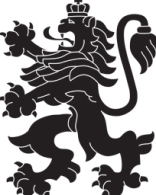                    МИНИСТЕРСТВО  НА  ЗДРАВЕОПАЗВАНЕТО         РЕГИОНАЛНА  ЗДРАВНА  ИНСПЕКЦИЯ – ВРАЦАгр. Враца 3000     ул. „Черни Дрин” № 2	  тел/факс: 092/ 66 50 61     тел: 092/62 63 77    e-mail: rzi@rzi-vratsa.com   С Ъ О Б Щ Е Н И ЕНа основание чл.7, ал.2 от Наредба 1 от 05.01.2018г. в РЗИ-Врацаще се проведе курс за изпълнители на ДДД-дейности.Курсът ще започне на 01.04.2022 г. от 10 ч.Документи за участие се приемат до 10:00 ч. на 01.04.2022 г.За повече информация отдел ,,ПЕК”, ет. 3, стая 304 тел.0879144792 Дирекция ,,НЗБ“РЗИ-Враца